Objective: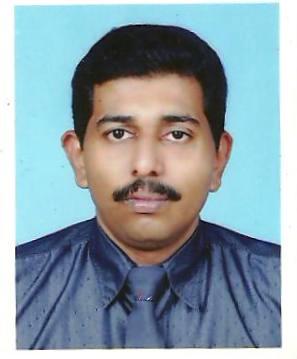 Seeking a suitable working platform in the area of project management, consulting or contracting highlighting design, tendering, execution and coordination with a company that will provide opportunities to polish the acquired skills and foresee new trends for effective advancement.    Working Experience: Feb’ 2016 – Till dateCompany	:    AE Arma Electropanc Electromechanical works LLCProject		:    Bluewater Wharf Retail Project                     	(Demarcated retail, residential, hospitality and entertainment zones )                          Client   		:    Meraas / Mirage Developement Consultant:    WSP Middle East LtdMain Cont.:   ALECPosition		:   MEP Project Manager - RetailsMEP Value	:   227 Million AED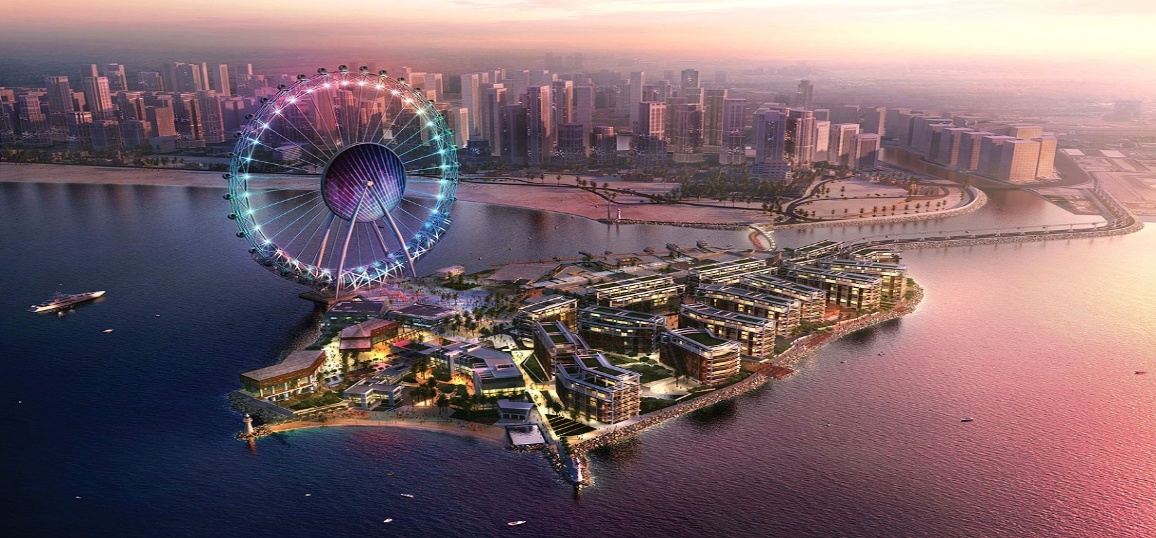   Nature of duties and ResponsibilitiesTo ensure timely completion of project within approved budgets on cost, resources without compromising on Quality & Safety.Responsible for planning and scheduling of all major activities of the Project to achieve timely completion of the Project.Coordinate with the design team on all aspects of the design.Ensure all technical aspects of the projects are strictly complied and in conformity with Conditions of Contract, Particular Specifications, General Specifications, Contract Drawings & BOQ.Attending regular meetings ( on work progress, coordination, design, etc. ) with Main Contractor and Consultant to discuss key issues related to the project and take effective corrective actionsDevelop Action and Recovery plans to support program delivery on time.Oversees activities of Construction Manager, Project Engineers, and Site Superintendents on assigned projects.Establish, update, and communicate Master Project Schedule and manage its implementationPrepare periodic reports for management including status of budgets, variance/change claims, schedules, disputes, up-coming activities & safety records.Identifies risks to project and corporation and works with Project Executives and Director of Operations to mitigate risks.Assisting the Senior Project Manager in setting up, adjusting and improving the plans, procedures methods and techniques for applying the project management procedures to attain maximum output.Monitoring the progress of the shop drawings and materials submittals with reference to the approved planning schedules and monitoring work progress on site accordinglyMonitoring and follow up the approval of Interim Payment Certificates (IPC) with Main Contractor.Working Experience: March’ 2015 – Feb 2016Company	:    AE Arma Electropanc Electromechanical works LLCProject			:    University of Dubai, Academic City , Dubai                                   (University centre,College of  Business, College of IT)                              Client   	   	 :    Dubai Chamber of Commerce Consultant 	  	:    Dar Al HandasahMain Cont.  			:   Kier Dubai LLCPosition	  	 :   Project ManagerMEP Value   	  	:    31 Million AED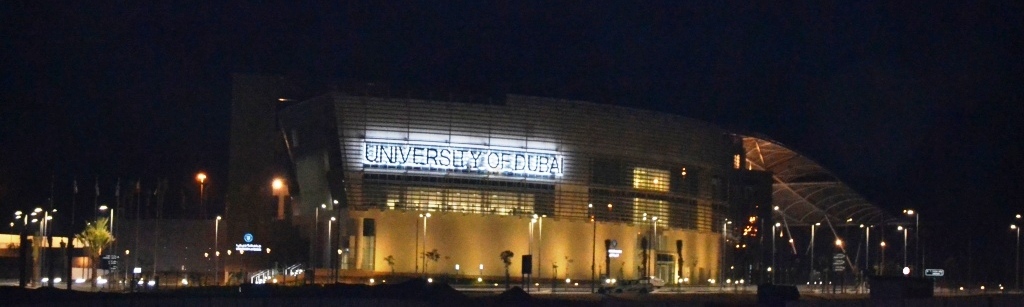   Nature of duties and ResponsibilitiesResponsible for planning and scheduling of all major activities of the Project to achieve timely completion of the Project.Determine all Project requirements (Technical and General).Establish work plan and staffing for each phase of project, and arrange for assignment of project personnel.Responsible for overall quality and management.Monitoring and follow up the approval of Interim Payment Certificates (IPC).Plan, direct, coordinate, and lead the project to ensure that goals, objectives and quality of the project are accomplished within the prescribed time frame and funding parameters. Determine all Project requirements (Technical and General).Define and clarify project scope, develop project plan, schedule, policies and procedures to support the achievement of the project objectivesDetermine the organizational structure of the project teamIdentify services to be provided by external companiesSetting team directionChecking project progress toward meeting its objectives, determining the cause of deviations from the plan & taking corrective actions to address deviationsReview status reports prepared by project personnel and modify schedules or plans as requiredAssisting the project director in setting up, adjusting and improving the plans, procedures methods and techniques for applying the project management procedures in the most proper output..Monitoring the work progress on site and the progress of the shop drawings and materials submittals with reference to the approved planning schedules.Preparing and managing the contracts, B.O.Q and all the contractual documents for bidding process of the different trade contractsWorking Experience: Feb’ 2011 – Feb-2015  (4 years )Company	:     Al Sapphire Electromechanical works , Dubai   			Al Sapphire Electrical & Mechanical Contracting 	LLC, SharjahPosition      :    Electrical Department Manager / Project Manager  Nature of duties and ResponsibilitiesElectrical design of medium commercial and residential buildings,logistic facilities, warehouses ,luxury villas,midrange factories and obtain approval from Engineer, DEWA & SEWADesign of Nestle Middle East ,B+G+1 Office Bldng, Jebel Ali.Design of Grand Stores ,Logistic Facility, DIP , DubaiDesign of Gulf Rope Factory ,Sharjah Cements,SharjahDesign of Primary & Senior Block extensions, Delhi Private    School, Sharjah.Design of G+M+2 Building for Sharjah Cements Co, Sharjah   Ongoing and completed projects from Feb 2011 -2015G+M+4 Bldng & 08 Villas – Design Centre  Consultants,DubaiGulf Rope Factory LLC- Sharjah Cements,Oasis Engg.Conslt. Sharjah c). G+M+3 Office Building for Anwar Badri,B&A Consultants, Naif, Dubai. G+2 Victory Heights Primary School, Sports City, Saray Consultants G+1 Luxury villa for H.E. Saeed Ahmed Ghobash,B&A,khawaneej,DXB G+1 Primary Block for Delhi Private School, Oasis Engg Consultant, SharjahG+2 Senior Block for Delhi Private School, Oasis Engg Consultant, Sharjah, Office for Badri  & Associates, Diamond park, Dubai.Office for Syna Engg Consultants, Prism Tower, Dubai.Extension of Ramee Rose Hotels, NEB, Barsha, Dubai.Showroom for B5- Art of Living, Sidra Towers,B&A, DubaiG+1  Luxury villa for Sharjah Cements, Oasis Engg , SharjahWorking Experience: May’ 2007 –Feb’ 2011 (3 years & 9 months)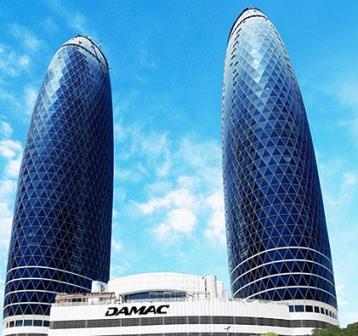 Company	 :   Omega Engineering LLC, Dubai, U. A. E.                        Project	 : Park Towers(3B+7P0d+42Floors Twin Towers) DIFC,DubaiClient   	 :   DAMAC PropertiesConsultant 	 : Engineering Consultants Group/ Ian  	    BanhamMain Cont.  	:   Shapoorji Pallonji Mideast LLcPosition	:	   Asst.Project Manager/Sr. Electrical EngineerMEP Value  	:  121 Million AED                                    Nature of duties and ResponsibilitiesPreparation material submittals , shop drawings by providing engineering inputs to drafting department,review,approve, and obtain approval from Engineer & local authoritiesLabour forecast based on construction program and allocation of labours as per exact site situation, review and monitor labor performance and utilization against planned targets.Ordering of materials, follow up and ensure prompt delivery. Preparation of progress reports ,attendance of scheduled meetings  with relevant parties.    Responsible for mentoring, guiding ,coordinating with Project Engineers, Site Engineers & Supervisory staff for work allocation and execution on a daily basis.Responsible for planning , preparing , documenting and supervising all matters related to Testing & Commissioning and final approval from Local Authorities. .Responsible for handing over the project to the satisfaction of  Engineer & Client.Working Experience: March’2004 - April’ 2007   (3 years)Company	:        Solico Contracting Co, Sharjah / Dubai.Position		:        Senior Electrical Engineer   Nature of duties and ResponsibilitiesElectrical design of medium commercial and residential buildings, approvals from consultants, DEWA & SEWA.Design of Marriot hotel  staff accommodation, SYNA, DIP, Dubai.Design of Capriole contracting staff accommodation, DIP, Dubai.Design of 2B+G+6 Bldg of Al- Ferodouni, Barsha,Dubai.Design of B+G+6 Bldg of Saleh Al Baker, Barsha,Dubai.Tendering and estimation of projects, preparation of BOQ’s, Job cost analysis of awarded projectsExecution of low voltage distribution and low current systems, preparation of workshop  drawings, approvals from concerned authorities, approvals from consultants, coordination with all services, prompt transmittals, liaise with all authorities and subcontractors for testing & commissioning, as built documents etc.Major Projects Completed28 Villas For Syed Al-Baloushi , UmmSuqeem, Consultant:Emaar Al Khaleej,Dubai.    MEP Value – 34 Million AED                                                                                                                                                B+G+4 Building for TECOM,Dubai Media city,  Consultants:  DAR/Ian Banham, Dubai.  MEP Value – 19 Million AED                                                                                                                                                2B+G+4 Real Estate Bank, DAR/ IBA,Garhoud, Dubai, Consultants: DAR/Ian Banham, Dubai . MEP Value – 20 Million AED                                                                                                                                                G+2 Staff Accommodation for Emirates Roads Contracting,   Consultant:ECG/ IBA, Muhaisnah, Dubai. MEP Value – 8 Million AED                                                                                                                                                B+G+7 OFF + 26 Typical+ HC for Emirates Bank International Consultants:Edara/Khatib & Alami. MEP Value – 65 Million AED                                                                                                                           Working Experience: May’ 98 – Feb’2004  (6 years)Company	:   Al-Hamad Contracting Co/ DCE, Sharjah/DubaiPosition		:   Electrical Projects EngineerMajor Projects CompletedNational Paints- Office & Building,Arenco,SharjahG+ 22 Storey Bldg for Essa Ahmed Al- Naeem,IBA, RAK24 - Class room School for Ministry of Public works, IEC,RAK.G+ 14 Residential bldg for Ali Abdulla, Arenco , Sharjah.G+3 Bin Kamil Centre, Hisham Laham, Al-Wahda, Sharjah.G+4 Bldg for Abdel Lateef Fadl,Gulf Consultants, Sharjah.G+4 Bldg for Sultan Al- Mashwi, Grace Consultants ,Sharjah.G+6 Floor Offices for Sheikh Ahmed Bin Saqr Al- Qassimi, Hisham Laham Consultant, RAK.G+6 Floor offices for Sheikh Omer Bin Saqr Al- Qassimi, Hisham Lahaam Consultant, RAK.Marble Factory for Nashat Sahawneh,Gulf Consultants, Ajman.G+5 Bldg  & 24 Warehouses for Saleh –Al- Sulaimani,   Oryx Consultants, Sharjah.G+5 Bldg,G+4 offices,16 Warehouses for Nashat Sahawneh,Gulf Consultants, Sharjah